Reader’s Oath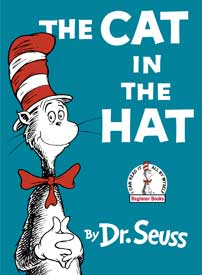 I promise to readEach day and each night,I know it’s the keyTo growing up right.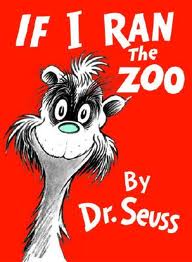 I’ll read to myself,I’ll read to a crowd,It makes no differenceIf silent or loud.I’ll read at my desk,At home and at school,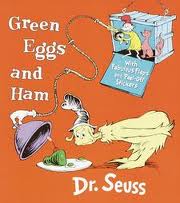 On my bean bag or bed,By the fire or pool.Each book that I readPuts smarts in my head,‘Cause brains grow more thoughts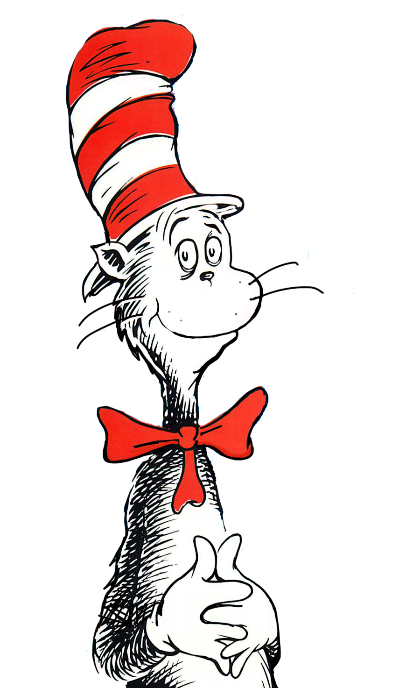 The more they are fed.So I take this oathTo make reading my wayOf feeding my brainWhat it needs every day.~Debra Angstead